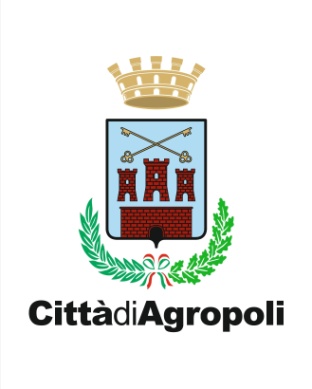 PRODOTTI ACQUISTABILI CON I BUONI SPESA NELLE FARMACIE CONVENZIONATETICKET RICETTE MUTUALISTICHE;LATTE E PRODOTTI ALIMENTARI PER L’INFANZIA;SALVIETTE IGIENIZZANTI E PANNOLINI PER L’INFANZIA;MEDICAZIONI (GARZE, ROCCHETTI, CEROTTI, DISINFETTANTI LIQUIDI, BENDE ORLATE, BENDE ELASTICHE, MEDICAZIONI SPECIALI E SIMILARI);SIRINGHE, AGHI, DEFLUSSORI, BUSTE PER CATETERI;PRODOTTI PER L’INCONTINENZA (PANNOLONI, TRAVERSE, CREME E SPRAY PER PIAGHE DA DECUBITO, CICATRIZZANTI);CREME E PRODOTTI PER PROTESI DENTARIE;DISPOSITIVI MEDICI QUALI SATURIMETRO, TERMOMETRI FRONTALI, AURICOLARI, ASCELLARI, MISURATORI DI PRESSIONE.